Уговорне стране:	1. РЕПУБЛИКА СРБИЈА, МИНИСТАРСТВО ПОЉОПРИВРЕДЕ, ШУМАРСТВА И ВОДОПРИВРЕДЕ, Управа за пољопривредно земљиште – Београд, Грачаничка 8, коју заступа директор Бранко Лакић,  ПИБ 108508191, матични број: 17855140 шифра делатности: 8411. (у даљем тексту: НАРУЧИЛАЦ)и 2. ________________________са седиштем у ______________, улица _________________, порески идентификациони број ___________, матични број ___________, кога заступа __________________ (у даљем тексту: ДОБАВЉАЧ)закључују следећиУГОВОР О НАБАВЦИЕЛЕКТРОНСКЕ БАЗЕ ПРАВНИХ ПРОПИСАУговорне стране сагласно констатују следеће правно и чињенично стање:-да је Министарство пољопривреде, шумарства и водопривреде, Управа за пољопривредно земљиште у складу са чланом 27. став 1. тачка 1. Закона  о јавним  набавкама („Сл. гласник  РС” бр. 91/2019) и Првилником о набавкама Управе за пољопривредно земљиште број 110-00-00014/2020-14 од 06.07.2020. године, спровела поступак набавке на коју се Закон о јавним набавкама не примењује број 000319951 2023 14847 000 000 405 001, чији је предмет набавка добара-електронске базе правних прописа.              -да је добављач поднео понуду број_______од_______________ (биће преузето из понуде).Предмет уговораЧлан 1.	Предмет уговора је електронска база правних прописа и то 50 лиценци/претплата за период од годину дана, који обухвата:-базу прописа Републике Србије,-базу прописа АП Војводине,-базу прописа локалних самоуправа,-међународне уговоре, -eвропско законодавство и друга страна права,-службена мишљења,-судску праксу,-калкулатор обрачуна затезне камате,-моделе уговора, појединачних аката и образаца,-царинску тарифу,      -аналитички приказ промена претходне и важеће верзије одговарајућег документа/прописа, односно приказ интегралних верзија раније важећих прописа/докумената (при чему је потребно да база садржи интегралну верзију текста целог документа у тренутку важења и то како по усвајању основног текста, тако и после сваке измене),                    -могућност андроид апликације.Предмет набавке подразумева и редовно ажурирање свих наведених база, службених мишљења и судске праксе за све време трајања уговора.	Предмет набавке детаљније је описан у опису предмета набавкe који је део Обрасца понуде, а извршава се у складу са понудом добављача број ______(биће преузето из понуде), која је саставни део овог уговора.Обавезе уговорних страна Члан 2.У циљу извршења уговора, добављач је обавезан да:- изврши инсталацију свих пакета базе прописа са судском праксом на локацији корисника наручиоца, у року од ______ радна дана (биће преузето из понуде) од дана закључења уговора, као и да у случају потребе изврши реинсталацију пакета прописа на појединим рачунарима наручиоца,- редовно ажурира базу прописа и судске праксе за време трајања уговора,- омогући да неки од пакета буде реинсталиран па инсталиран на другом ракунару односно за другог корисника;	- пружи сву неопходну техничку помоћ корисницима наручиоца у коришћењу базе,	- на позив наручиоца, у случају уочених техничких сметњи у коришћењу пакета прописа, одмах отклони наведене недостатке и омогући несметано коришћење истог, 	- у моменту закључења уговора достави податак о лицу задуженом за реализацију уговора.Члан 3.У циљу извршења уговореног посла, наручилац је у обавези да:- обезбеди исправне PC Pentium компатибилне рачунаре који испуњавају минималне хардверске и софтверске захтеве за коришћење пакета прописа из члана 1 овог уговора,- достави списак корисника наручиоца одмах по потписивању уговора са именом и презименом и бројем канцеларије – као местом инсталације пакета прописа,- обавести добављача о лицу овлашћеном за комуникацију са добављачем,- изврши плаћање у складу са одредбама овог уговора,- у случају одговарајућих техничких сметњи одмах позове лице задужено за комуникацију или службу за подршку добављача у циљу отклањања техничких сметњи, односно давања одговарајућих упутстава у циљу несметаног коришћења пакета.Вредност уговора и ценаЧлан 4.Укупна вредност уговора за 50 пакета прописа за период од 12 месеци износи ______ динара без обрачунатог пореза на додату вредност односно ______ динара (биће преузето из понуде) са порезом на додату вредност обрачунатим по стопи од 10%.Јединична цена једног пакета прописа за период од 12 месеци износи ______ динара (биће преузето из понуде) без обрачунатог пореза на додату вредност односно ______ динара (биће преузето из понуде) са порезом на додату вредност обрачунатим по стопи од 10%.У понуђену цену урачунати су сви трошкови који терете предмет уговора.Промена цена наведених у понуди добављача није могућа.Начин плаћањаЧлан 5.Плаћање се врши на основу рачуна, сачињеног и достављеног у складу са одредбама Закона о порезу на додату вредност, Зaкoна o eлeктрoнскoм фaктурисaњу ("Сл.глaсник РС", бр. 44/2021, 129/2021 и 138/2022) и осталих односних позитивнх прописа, који добављач доставља по извршеној инсталацији пакета прописа.Рок за плаћање рачуна је _____ дана (биће преузето из понуде) од дана пријема уредно сачињеног рачуна.Плаћање се врши на текући рачун који добављач наведе у рачуну.Члан 6.Средства за реализацију набавке обезбеђена су Законом о буџету Републике Србије за 2023. годину ("Службени гласник РС", број 138/22 и 75/23), раздео 24 – Министарство пољопривреде, шумарства и водопривреде, глава 24.7 – Управа за пољопривредно земљиште, функција 420, економска класификација 426311, а наведена набавка се налази у Плану набавки Наручиоца за 2023. годину.	Сва уговорена потраживања добављача по основу овог уговора, наручилац може исплатити само до износа расположивог на одговарајућим буџетским апропријацијама.	Наручилац задржава право да плаћање доспеле обавезе изврши у складу са могућностима извршења буџета, имајући у виду расположиве месечне квоте, а добављач је сагласан да пружене услуге буду плаћене у складу са наведеним могућностима.Обавезе које доспевају у наредној буџетској години ће бити реализоване највише до износа средстава које ће за ту намену бити одобрене у тој буџетској години, у складу са чланом 7. став 2.  Уредбе  о критеријумима за утврђивање природе расхода и условима и начину прибављања сагласности  за закључивање одређених уговора који, због природе расхода, захтевају плаћање у више година („Сл. гласник РС“, бр. 21/14 и 18/19).Заложно правоЧлан 7.Потраживања из закљученог уговора не могу се уступати другим правним или физичким лицима, нити се на њима може успостављати заложно право, односно не могу на било који други начин бити коришћена као средство обезбеђења према трећим лицима.КомуникацијаЧлaн 8.	Целокупна комуникација уговорних страна у вези примене одредби овог уговора вршиће се преко контакт особа, у писаном облику и то електронском поштом, на електронске адресе контакт особа. Комуникација се може обављати и редовном поштом.	Уговорне стране су дужне да, непосредно по потписивању овог уговора, размене писана обавештења која ће садржати податке о контакт особама, бројевима мобилних телефона и електронским адресама контакт особа преко којих се остварује комуникација у вези примене одредби овог уговора.Уговорне стране су дужне да, без одлагања, у писаним путем, једна другу обавесте о евентуалној промени контакт особе, електронске адресе контакт особа и/или броја контакт телефона.Промена података Члан 9.	Добављач је дужан да без одлагања, а најкасније у року од 5 дана од дана настанка промене у било којем од података наведених у изјави Обрасца понуде, о промени писаним путем обавести наручиоца и да је документује на прописан начин.Раскид уговора Члан 10.Уговор се може споразумно и једнострано раскинути.	Свака од уговорних страна може једнострано раскинути уговор у случају када друга страна не испуњава или неблаговремено испуњава своје уговором преузете обавезе.Уговор се може споразумно раскинути у свако доба, осим у невреме, уколико престане да постоји заједнички интерес уговорних страна за реализацију предмета уговора, уз прецизно дефинисање међусобних права и обавеза насталих до момента раскида уговора.Споразумом о раскиду уговора, уговорне стране утврђуjу прaвa и oбaвeзе настале до момента раскида као и дан престанка важења угoвoрa.Уколико се сауговарачи другачије нe дoгoвoрe, угoвoр престаје да важи истеком рока од 15 дана од дана споразума о раскиду, у ком року су уговорне стране дужне да се придржавају одредби овог уговора.Завршне одредбе Члан 11.Уговор се закључује даном потписивања обе стране уговорнице, са трајањем од 12 месеци од дана закључења уговора. 	Све измене и допуне овог уговора врше се у писаном облику, закључењем одговарајућег анекса.	За све што овим уговором није предвиђено примењиваће се одредбе Закона о облигационим односима, закона и подзаконских прописа којима се уређује буџет и буџетско пословање.Члан 12.	Све евентуалне спорове, уговорне стране решаваће споразумно, тумачењем одредби уговора, захтева наручиоца и понуде добављача.	Уколико уговорне стране не постигну споразумно решење, спор ће решавати стварно надлежан суд у Београду.Члан 13.Уговор је сачињен у 4 (четири) равногласна примерка, од којих свака уговорна страна задржава по 2 (два) примерка.ДОБАВЉАЧНАРУЧИЛАЦДИРЕКТОРБранко Лакић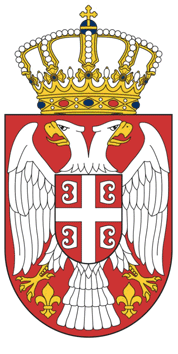 